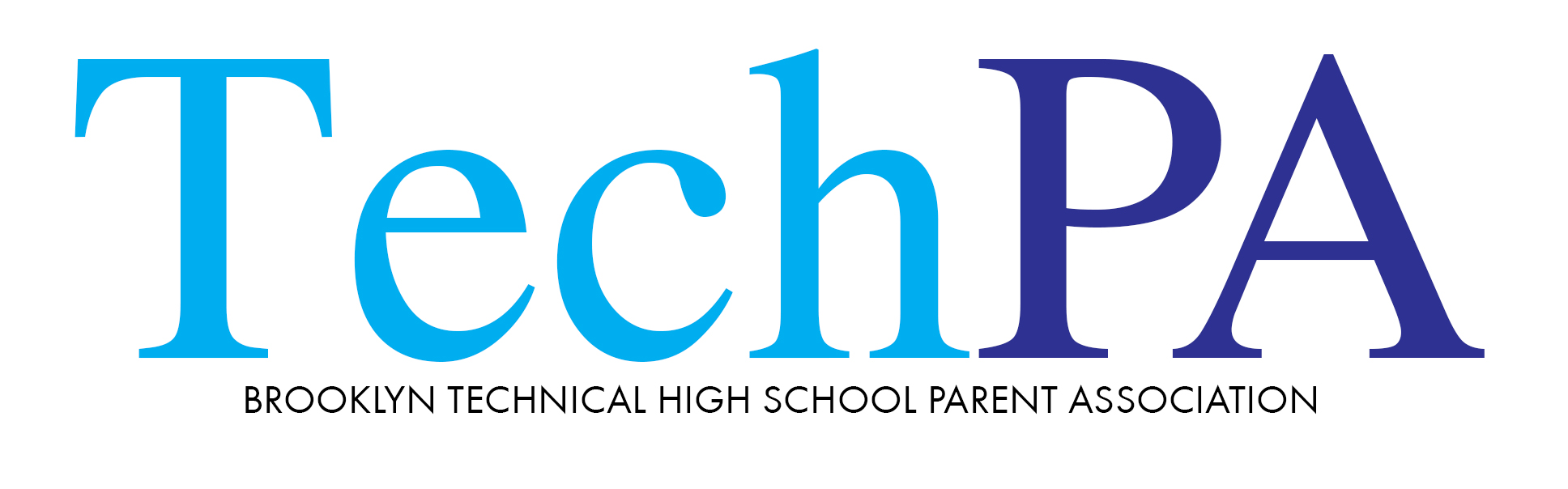 Brooklyn Tech PA Virtual Meeting Minutes via Zoom on 01/20/2022 @6:30 p.m. PA Co- Recording Secretaries: Vito LaBella and Chris Zhang PA president Lincoln Favours called to order meeting, welcomed all participants.Treasurer Michelle Cheung presented December treasury report, thanks to all donors. Kim Jalet & Jennifer Lu of Diversity committee stated the Lunar New Year Celebration event will be held next Friday, 1/28/2022. There are lots of wonderful entries submitted by parents & students. It will be a fun night event, encourage every parents to invite friends, relatives to watch. The event will be aired on YouTube. Susan Small of fundraising committee thanked all generous donors. She brought exciting news; a company is willing to contribute $20,000 to our PA, when we reach 40% of families to donate. Please help us to accomplish this goal, any amount is appreciated.  There are 2 ways to donate to PA, check or on-line (https://www.Brooklyntechpa.org/donate). Parent Coordinator – Mary Huhn informed us the Pupil Path was up, but not hundred percent. Parents can call 718-804-6428 for any question and concern regarding Covid-19. She can be reached by phone 718-804-6564, or by email, mhuhn@schools.nyc.gov.  Q & A session with our Principal, Mr. David Newman, covered a long list of questions & concerns from parents, such as Covid-19 related, Pupil Path, grades due dates, next parent-teacher conference and many more. Any absent coursed by Covid-19 could be waived, please follow the link: https://www.bths.edu/parents/forms.jsp, download the absence form, fill out, and drop it in the absence bin in Room 1W8.Every student gets 2 rapid Covid-19 testing kits every week. Please follow BTHS PA website https://www.brooklyntechpa.org/ for updates.For anyone who is interested watching this recorded meeting, please log on YouTube https://www.youtube.com/brooklyntechparentassociation/videos. Prepared by Chris ZhangApproved by Lincoln Favours